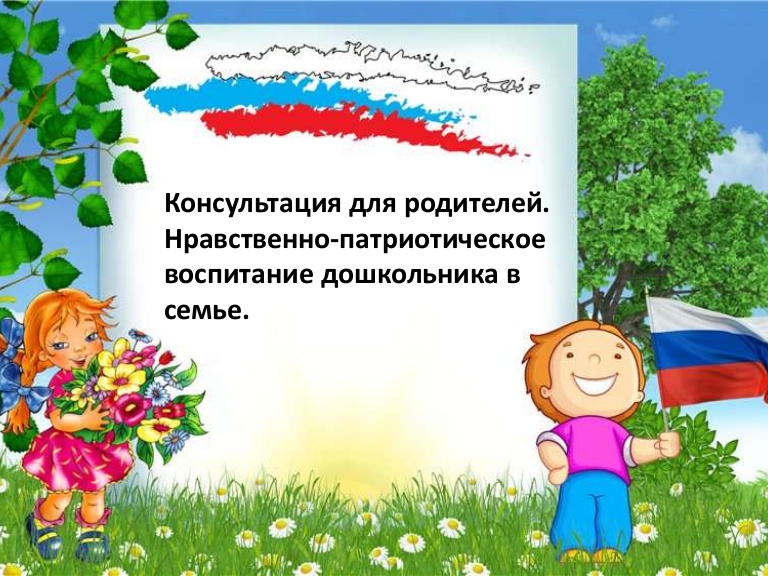 Подготовила:Воспитатель Кондрашкина Ю.Н.«Нравственно-патриотическое воспитание дошкольника в семье»Патриотическое воспитание ребенка – это основа формирования будущего гражданина России. Как известно, любовь к Родине начинается с формирования уважительного отношения и любви к самым близким людям – отцу, матери, дедушке, бабушке, с любви и привязанности к своему дому, улице, на которой живет ребенок, детскому саду, школе, городу. Ребёнок начинает открывать для себя Родину с семьи. Это ближайшее его окружение, где он черпает такие понятия, как «труд», «долг», «Родина».Гражданско-патриотическое воспитание сегодня – одно из важнейших звеньев системы воспитательной работы. Ответ на вопрос «Что такое патриотизм?» в разные времена пытались дать многие известные люди нашей страны. Так, С.И.Ожегов определял патриотизм как «...преданность и любовь к своему Отечеству и своему народу».  Г. Бакланов писал, что это «...не доблесть, не профессия, а естественное человеческое чувство». В последнее время появился термин «новый патриотизм», который включает в себя чувство ответственности перед обществом, чувство  глубокой духовной привязанности к семье, дому, Родине, родной природе, толерантное отношение к другим людям.Основы патриотизма начинают закладываться, прежде всего, в ближайшем окружении ребенка, а точнее в семье.У мальчиков с детства необходимо формировать представления о необходимости всегда становиться на сторону слабых, не давать их в обиду, оказывать помощь. Мальчик должен понимать, что он мужчина, что настоящие мужчины берут на себя самую трудную и тяжелую работу, и для этого они должны с детства готовиться к этому, закаляться, заниматься спортом. Родители должны формировать у своих детей опыт «решения конфликтов»: уступать, уметь договориться, прийти к соглашению, защитить слабого и т. д. Девочкам нужно развивать умения сохранять мирные, доброжелательные отношения, учиться утешать, заботиться о близких.В дошкольном возрасте ребенок должен бережно относиться к тому, что создано бабушками, дедушками, мамами и папами. Поддерживать чистоту и порядок в общественных местах, участвовать в создании красоты и порядка в подъезде, в своем дворе, на улице, в парках, в детском саду.Развитие любви и привязанности к родному дому – первая ступень гражданско-патриотического воспитания детей дошкольного возраста.В настоящее время предлагается много путей и способов развития чувства патриотизма, но нельзя забывать о том, что патриотизм формируется у каждого ребёнка индивидуально. Он связан с духовным миром человека, его личными переживаниями. И задача педагогов, родителей сделать так, чтобы эти переживания были положительными, яркими, незабываемыми.Можно ли говорить о воспитании любви к родному краю без сообщения детям определенных знаний о нем? Систематизация таких знаний проводятся с учетом возрастных возможностей дошкольников. Определяется характер их мышления, способность к обобщению, анализу, т. е. уровень умственного развития ребенка, служит своеобразной предпосылкой и необходимым условием воспитания начал патриотических чувств.В процессе воспитания, создаются благоприятные условия для их дальнейшего умственного развития: предлагайте детям анализировать, сравнивать, обобщать то, что они видят в окружающей жизни, или то, о чем расскажете или прочтете им вы.В процессе работы по патриотическому воспитанию детей решаются также задачи их эстетического воспитания. Эмоционально воспринимать окружающее детям помогают яркое, живое слово, музыка, изобразительное искусство. Слушая песни и стихи о Родине, о воинах, о труде, о природе родной страны, ребята могут радоваться или печалиться, ощущать свою причастность к героическому наследию нашей страны. Искусство помогает детям воспринимать то, чего они не могут непосредственно наблюдать в окружающей жизни, а также по-новому представить то, что им хорошо знакомо; оно развивает и воспитывает чувства.Работа по воспитанию патриотического воспитания дошкольников связана и с их физическим воспитанием. Будущие граждане России должны расти сильными, ловкими, здоровыми.Окружающая жизнь дает реальную возможность показать детям основные права и обязанности российского человека: право на труд, отдых, образование, обязанность честно трудиться, жить в дружбе, защищать свою страну от врагов. Непосредственные наблюдения помогают ребятам узнать и полюбить природу родного края.Большое значение для патриотического воспитания детей имеет их активная, разнообразная деятельность, так как быть патриотом – это значит не только знать свою страну, но и активно действовать на ее благо, поэтому необходимо поощрять деятельность ребёнка, в основе которой лежит стремление сделать что-то для других детей, родных, для детского сада, города.Рекомендации для родителей.• Обращайте внимание ребенка на красоту родного города, во время прогулки расскажите, что находится на вашей улице, поговорите о значении каждого объекта.• Вместе с ребенком принимайте участие в труде по благоустройству и озеленению своего двора. Поощряйте ребенка за примерное поведение в общественных местах.• Расширяйте собственный кругозор• Учите ребенка правильно оценивать свои поступки и поступки других людей.• Вместе читайте книги, смотрите передачи, кинофильмы, рассказывающие о Родине, ее героях, о традициях, культуре своего народа.• Рассказывайте ребёнку об испытаниях, выпавших на долю наших предков, из которых они вышли с честью.• Знакомьте своего ребёнка с памятными и историческими местами города, страны.• Даже если вам не хочется в выходной день отправляться с ребёнком в музей или на выставку, помните, что чем раньше и регулярней вы будете это делать, пока ваш ребёнок ещё маленький, тем больше вероятность того, что он будет посещать культурные заведения в подростковом возрасте и юности.• При общении с ребёнком, обсуждайте не только проблемы, но и отмечайте положительные моменты, помните, чем больше выражаете недовольство, тем больше пессимизма, недовольства жизнью будет выражать ваш ребёнок.• Как можно раньше откройте в своем ребенке умение проявлять позитивные эмоции, они станут вашей надеждой и опорой в старости!